Cross referencing all H&K 820’s in the UK for compatible bond pull strengths.Using a Cicorel board supplied by Hesse and Knipps. The intention is to write multiple reference systems and have a slight variation in parameters from each sample board. The cicorel board is set out 10 by 9 sample boards as below.Program name :- UOL_pull_tests.bpx on the h&K 820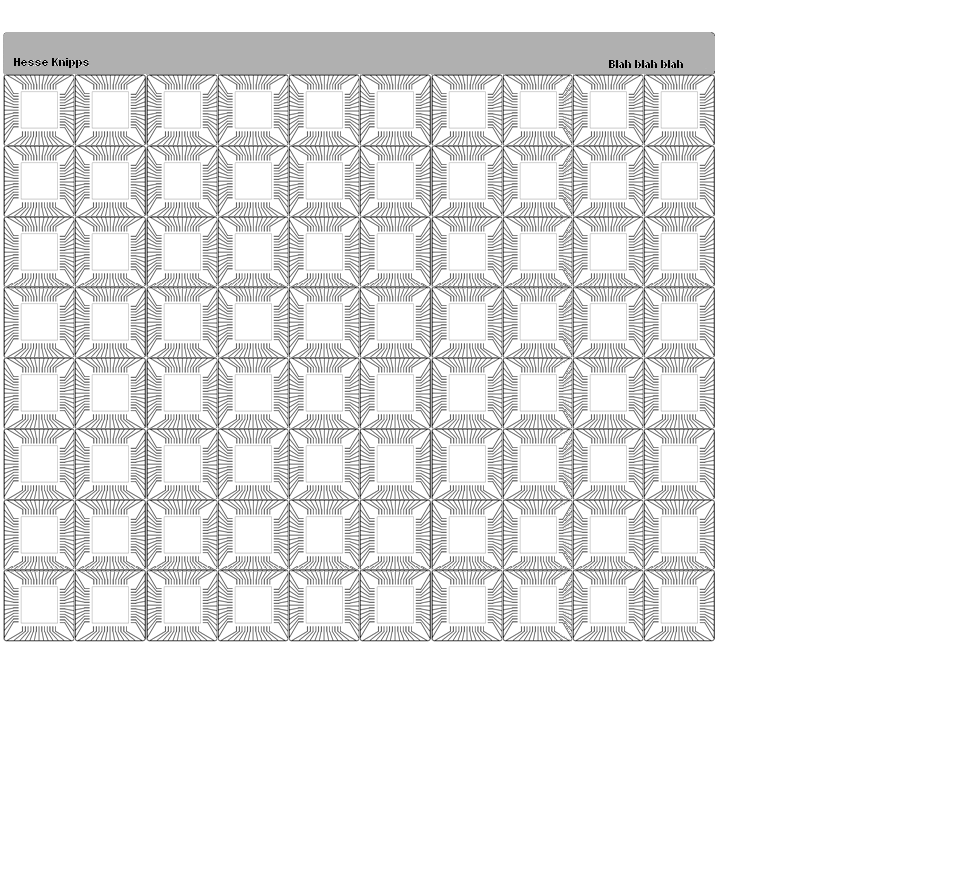 Sample 1                                                                                                                                                                        sample 10Sample 11                                                                                                                                                                       sample 20Sample 21                                                                                                                                                                       sample 30Method:-Place cicorel board on vac plate and seal edges with kapton tape to ensure good vacuum.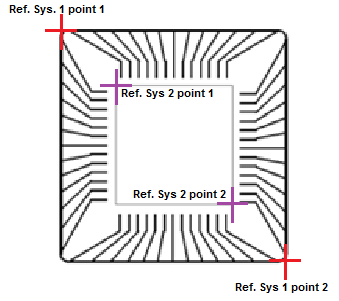 Load program UOL_pull_tests.bpxRe teach reference systems, heights and lighting to suit your machine. Reference points for all the odd numbers are the same as Ref sys.1  Reference points for all the even numbers are the same as Ref sys.2  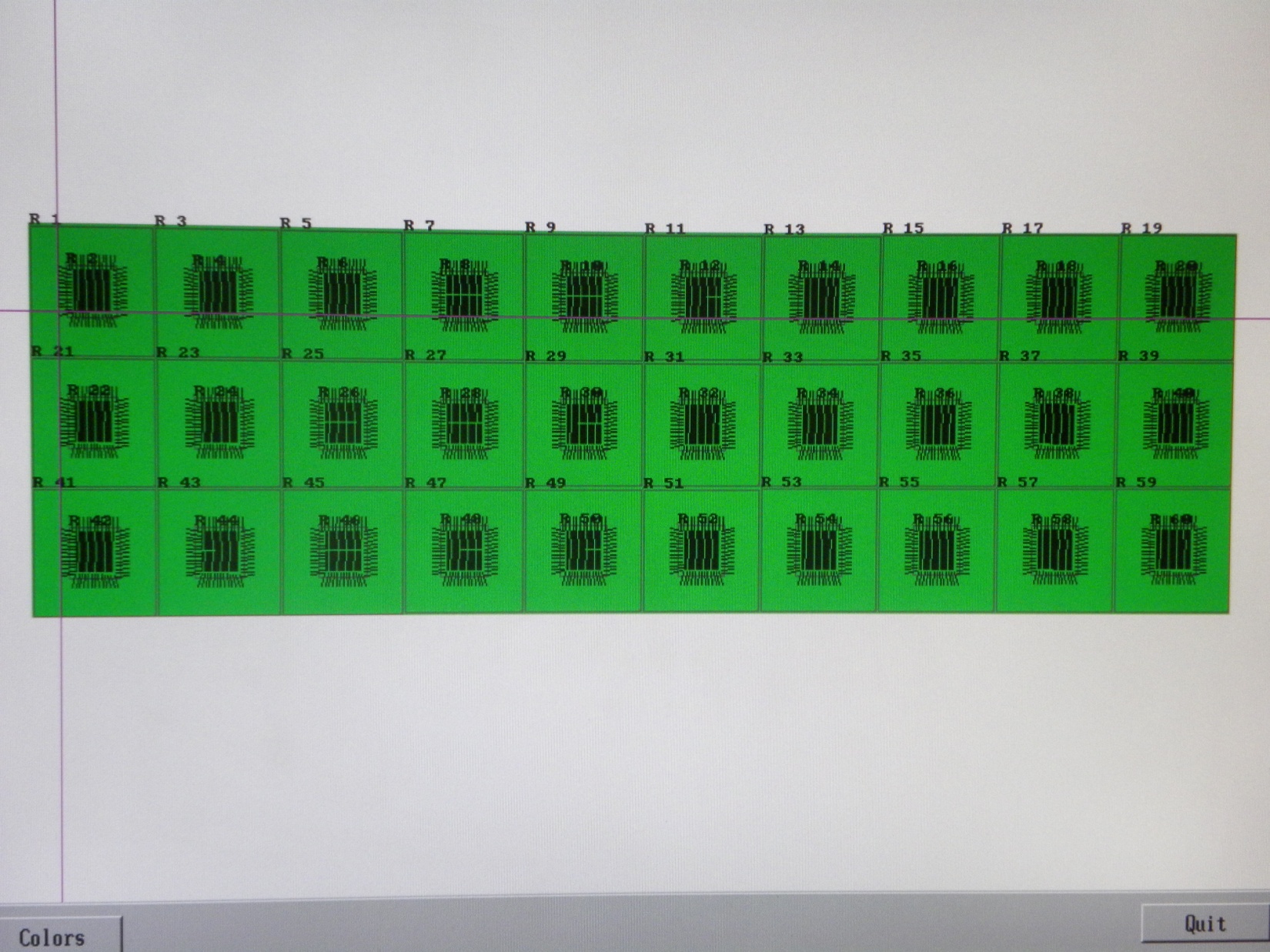 I have written the program into 30 samples, each sample has 2 reference systems therefore there are 60 reference systems in total. I have used the loop parameters as set out by Birmingham (30 degree loop) for all systems.Each sample has one parameter change from the control (sample 1)See pages three and four for the Parameter chartBond all the wires then pull them using the dage pull tester, you should pull the wires in the same orientation for each sample and record each sample to a separate cvs file.Orientation of pulls per sample as below: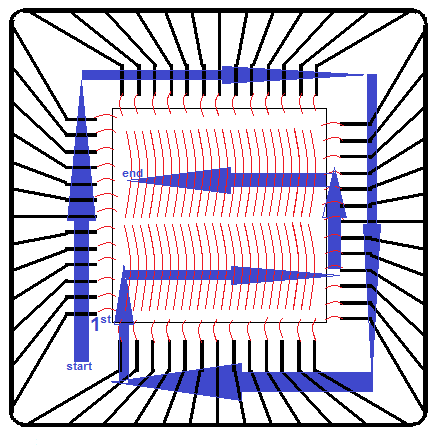 See excel folder UOL_PULL_Results.xlsb  for full set of parameters and pull test results.            welding parameters            welding parameters            welding parametersreference systemstouchdown forceovertravelstop afterultra sonicforcesample 11202538181822025381818sample 23202536181842025361818sample 35202534181862025341818sample 47202532181882025321818sample 592025301818102025301818sample 6112025381618122025381618sample 7132025381418142025381418sample 8152025381218162025381218sample 9172025382018182025382018sample 10192025382218202025382218sample 11212025381816222025381816sample 12232025381814242025381814sample 13252025381812262025381812sample 14272025381820282025381820sample 15292025381822302025381822sample 16312018381818322018381818sample 17332020381818342020381818sample 18352022381818362022381818sample 19372024381818382024381818sample 20392026381818402026381818sample 21412028381818422028381818sample 22432030381818442030381818sample 23451625381818461625381818sample 24471825381818481825381818sample 25492225381818502225381818sample 26512425381818522425381818sample 27532025381616542025381616sample 28552025381717562025381717sample 29572025381919582025381919sample 30592025382020602025382020